Mẫu số 02CỘNG HÒA XÃ HỘI CHỦ NGHĨA VIỆT NAMĐộc lập - Tự do - Hạnh phúc---------------TỜ KHAIĐỀ NGHỊ GIÃI QUYẾT TRỢ CẤP THEO NGHỊ ĐỊNH SỐ …/2020/NĐ-CP(Đối với nhà giáo đề nghị hưởng trợ cấp theo Nghị định số …/2020/NĐ-CP)Tên tôi là: .......................................................................................................................Số CMND (hoặc Số thẻ căn cước công dân): .................................................................Hiện cư trú tại (ghi rõ số nhà, xóm, xã, huyện, tỉnh): .....................................................Là   (1)…………………………..  của  ông/bà	đãđược  hưởng  chế  độ  hưu  trí  từ  ngày   ….  tháng   ….   năm   …..   và   từ  trần  ngày … tháng …. năm …….Ông/Bà ………………………………………………………….. trước khi nghỉ hưu làm việc tại	và trước khi từ trầnnhận lương hưu tại: ……………………………………..và có thời gian trực tiếp giảng dạy, giáo dục tại các cơ sở giáo dục như sau: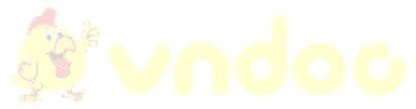 Căn cứ quy định tại Nghị định số  /2020/NĐ-CP ngày ... tháng ... năm 2020 của  Chính phủ quy định chế độ trợ cấp đối với nhà giáo đã nghỉ hưu chưa được hưởng chế độ phụ cấp thâm niên trong lương hưu; đại diện cho gia đình, tôi đề nghị được giải quyết hưởng trợ cấp theo quy định đối với ông/bà ……………………………….Tôi xin thay mặt các thân nhân cam kết về nội dung kê khai và không để xảy ra tranh chấp về khoản tiền trợ cấp này, nếu sai tôi xin chịu trách nhiệm trước pháp luật.…., ngày … tháng … nǎm …Người khai(Ký,ghi rõ họ tên)Ghi chú: (1) Quan hệ với nhà giáo đã từ trần (vợ, chồng, con ).Mời bạn đọc cùng tham khảo thêm tại mục thủ tục hành chính trong mục biểu mẫu nhé.Thời gian công tácThời gian công tácThời gian đề nghị tính trợ cấpThời gian đề nghị tính trợ cấpChức vụ, Đơn vị công tácGhi chúTừ tháng/nămĐến tháng/nămNămThángCộng:……